 Муниципальная олимпиада по математике4-х классов образовательных организацийАнгарского городского округа (2017/2018 учебный год)Задание № 1 (5 баллов)Задание № 2 (5 баллов)Задание № 3 (7 баллов)Задание № 4 (5 баллов)Задание № 5 (6 баллов)Задание № 6 (8 баллов)	Задание № 7 (10 баллов)Задание № 8 (4 баллов)Решение 1:Решение 2:Критерии для проверки:1)100 часов - это 4 сут и 4 часа, значит парусник вернется в пятницу в 4 часа дня или в 16 часов100 ч = 4 сут 4 ч2)Понедельник + 4 сут = пятница3)12ч + 4ч = 16 чОтвет: парусник прибудет в порт в пятницу, в 16:00.1)100 – 12 = 84 ч – время плавания без 12 ч2)84 : 24 = 3 сут 16 ч3) Понедельник + 3 сут = четверг 4) четверг + 16 ч = пятница 16чОтвет: парусник прибудет в порт в пятницу, в 16:00.5 балла – задача решена полностью.3 балла – вычислительная ошибка в решении.1 балл – если записан только ответ.0 баллов – задача не решена.Решение 1: Решение 2:Критерии для проверки:1) 10 · 10 = 100 - площадь всего квадрата.2) 4 · (2 · 2) = на16 уменьшилась площадь фигуры после вырезания квадратиков.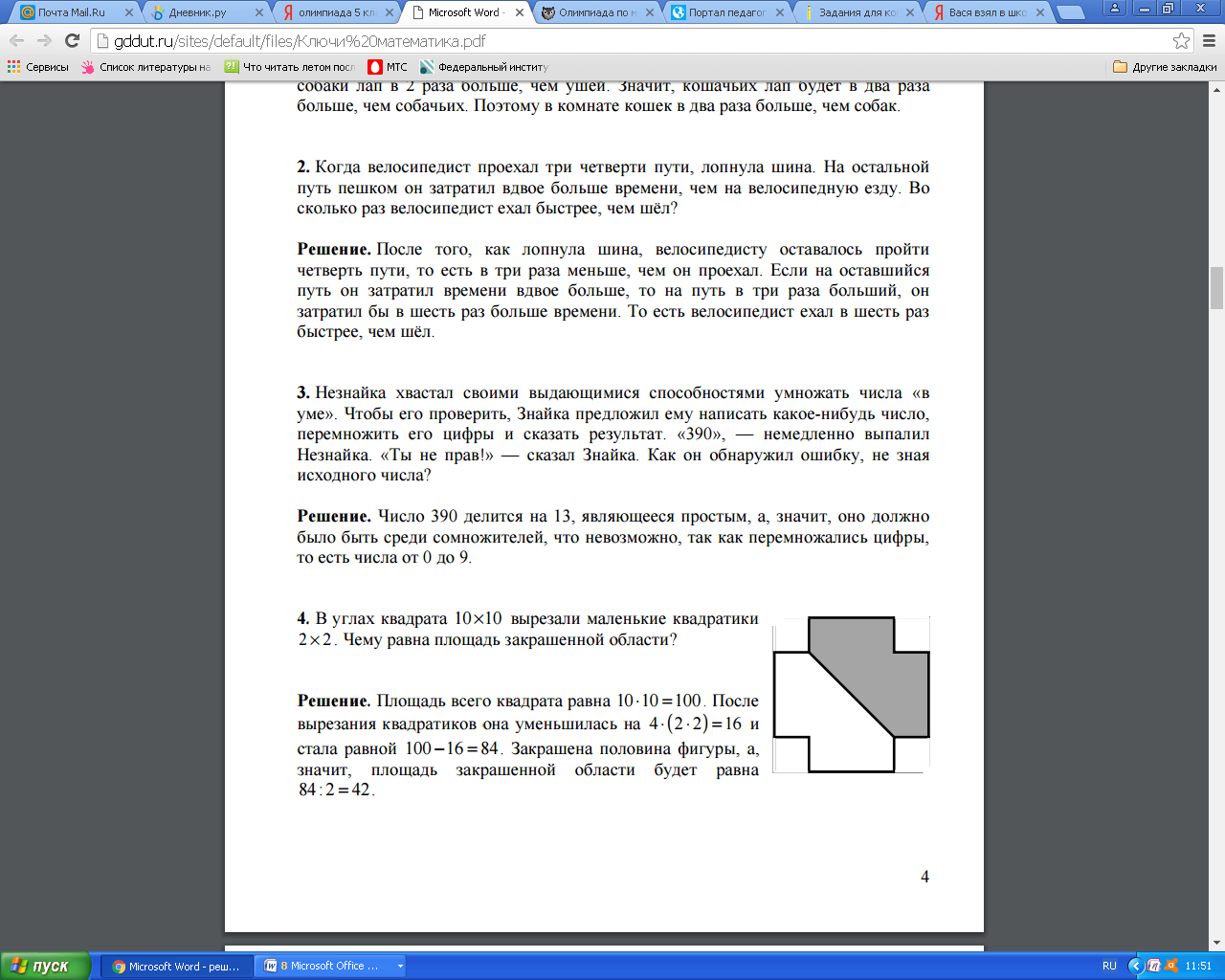 3)100 – 16 = 84 - стала равной площадь фигурыЗакрашена половина фигуры, значит4) 84 : 2 = 42 - площадь закрашенной областиОтвет: 42 площадь закрашенной области 1) 100 : 2 = 50 – площадь половины квадрата.2) (2 · 2) · 2 = 8 – площадь вырезанных двух квадратов.3) 50 – 8 = 42 - площадь закрашенной областиОтвет: 42 площадь закрашенной области5 баллов – задача решена полностью.4 балла – вычислительная ошибка в решении.1 балл – если записан только ответ.0 баллов – задача не решена.Решение 1: Решение 2:Решение 3:Критерии для проверки: 1) 25 и 45 делятся на равных 5 частей
2) 25 : 5 = 5(книг) толстых в одной части
3) 45 : 5 = 9 (книг) тонких в одной части
4) 5 толстых книг занимает столько же места сколько 9 тонких книг
5)20 толстых книг и 9 тонких - места хватит. Ответ: да, можноЕсли обозначить толщину толстой книжки буквой А, а толщину тонкой книжки буквой В, то получим равенство 25А = 45В, отсюда В = 25/45 А, или В = 5: 9 А.
20А + 9В = 25А
20А + 9(5:9А) = 25А
20А + 5А = 25А
Это выражение верно, поэтому Ответ — можно.Для начала надо понять во сколько раз тонкая книга меньше толстой - для этого 45:25= 1.8 то есть тонкая книга меньше толстой в 1.8 раз.
Остается узнать сколько места занимают 20 толстых книг на полке по отношению к тонким 20 · 1.8= 36 книг, 36+9=45, Ответ: да, на полке поместятся 20 толстых и 9 тонких книг7 баллов – задача решена полностью.4 балла – получен верный ответ, но он недостаточно обоснован или решение содержит ошибки 3 балла – верно рассмотрены отдельные случаи 2 балла – решение не доведено до конца 1 балл – если записан только ответ.0 баллов – задача не решенаРешение 1: Решение 2:Критерии для проверки: … + … + … + … = 458 + 2 = 1012 – 2 = 105 · 2 = 1020 : 2 = 10Проверка: 8 + 12 + 5 + 20 = 45Пусть число, когда результаты будут равны - х
тогда х+2 - первое число
х-2 - второе число
2*х - третье число
х:2 - четвертое число
сумма 45
х+2 + х - 2 + 2х +х : 2 = 45
2х  + 2х + х:2 = 45
4х + х:2 = 45
(умножим всё на 2, чтобы убрать х:2)
8х  + х = 90
9х = 90 
х = 90 : 9
х = 10 - число, когда все равны
10 +2 = 12 первое число
10 - 2 = 8 второе число
10 * 2 = 20 третье число
10 : 2 = 5 четвертое число5 баллов – задача решена полностью.Решение 1:Решение 2:Критерии для проверки:1) 80 : 2 = 40 (лет) – сумма лет пяти девочек;  2) 40 : 5 = 8 (лет) – возраст одной девочки;  3) 8 · 7 = 56 (лет) – сумма лет всех девочек;  4) 80 – 56 = 24 (года) – сумма лет всех мальчиков;  5) 24 : 2 = 12 (лет) – возраст каждого мальчикаОтвет: 8 лет – возраст одной девочки,12 лет – возраст каждого мальчиках - возраст девочек
у - возраст мальчиков
7х+2у=80
5х = 2х + 2у
2у = 5х - 2х= 3х
7х+3х = 80
10 х = 80
х = 80:10
х=8 лет - возраст девочки
8 · 7=56 - сумма возраст  всех девочек
80-56=24 - сумма возр всех мальчиков
24 : 2=12 лет - возр мальчика6 баллов – задача решена полностью.4 балла – получен верный ответ, но он недостаточно обоснован или решение содержит ошибки 3 балла – верно рассмотрены отдельные случаи 2 балла – решение не доведено до конца 1 балл – если записан только ответ.0 баллов – задача не решенаРешение 1:Решение 2:Критерии для проверки: 1) 2 ·1000 = 2000 (м) – необходимо проехать;2) 30 · 1000 = 30000 (м/ч) – скорость автомобиля;      3) 30000 : 60 = 500 (м/мин) – скорость в первую минуту;4) 2000 – 500 = 1500 (м) – осталось проехать во вторую минуту;5) 1500 · 60 = 90000 (м/ч) = 90 км/чОтвет: скорость автомобилиста 90км/час1) 30 : 60=0.5 км/мин он проехал за первую минуту 500м
2) 2000 – 500 = 1500м нужно проехать за вторую минуту,3) т. е его скорость в часах должна быть1500 · 60 =9 0000 м/час = 90км/часОтвет: скорость автомобилиста 90км/час8 баллов – задача решена полностью 6 балла – записал выражение верно, но вычислительная ошибка в решении.0 баллов – не записал выражение верно.Решение 1:Решение 2:Критерии для проверки: 85 - неизвестных
4 пары близнецов - это 8-детей
их родителей 8 - значит П+М+2близнеца = 4
и так 4 семьи =16
85-16=69
остальные семьи - это М+П+С=3
69 : 3= 23 + 4 = 27 семей 
из них 23 ребёнка + 8 близнецов = 31ребёнок
85-31 = 54 родителяОтвет: 31 ребёнок и 54 родителях - количество учеников
(х-8) - количество учеников не близнецов
вместе с родителями:
(х-8) · 3+8 · 2=85
(х-8) ·3=69
(х-8) = 23
х=31Перепишем условие в цифрах:4 пары близнецов и четверо их родителей (мама и папа) равно:4 · 2 + 4 · 2 = 8 + 8 = 16 (человек.)Это мы вычислили, чтобы исключить семьи с близнецами, и вычислить число семей с одним ребёнком.Теперь можно посчитать число учеников вместе с родителями в семьях, где один ребёнок.85 - 16 = 69 (это ребёнок + мама + папа = 3 человека на семью.69 : 3 = 23 ученика.( или 23 семьи с одним ребёнком).Теперь учтём учеников - близнецов: 23 + 2 · 4 = 23 + 8 = 31 (ученик) - всегоТо есть в классе было всего:31 ученик.85-31 = 54 родителяОтвет: 31 ребёнок и 54 родителя10 баллов – задача решена полностью.9 баллов – вычислительная ошибка в решении.5 баллов – получен верный ответ, но он недостаточно обоснован или решение содержит ошибки 4 балла – не обозначил величину.3 балла – верно рассмотрены отдельные случаи 2 балла – решение не доведено до конца 1 балл – если записан только ответ.0 баллов – задача не решенаРешение:Критерии для проверки: 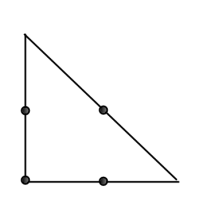 4 баллов – задача решена полностью.